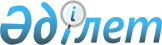 Қазақстан Республикасы Yкiметiнiң 2004 жылғы 26 тамыздағы N 897 қаулысына өзгерiстер енгізу туралы
					
			Күшін жойған
			
			
		
					Қазақстан Республикасы Үкіметінің 2005 жылғы 16 наурыздағы N 234 Қаулысы. Күші жойылды - ҚР Үкіметінің 2006.08.22. N 797 (қаулы алғаш рет peсми жарияланған күнiнен бастап он күнтiзбелiк күн өткен соң қолданысқа енгізіледі) қаулысымен.



      Қазақстан Республикасының Үкiметi 

ҚАУЛЫ ЕТЕДI:





      1. "Қазақстан Республикасы Үкiметiнiң "Дарын" мемлекеттiк жастар сыйлығының кейбiр мәселелерi" туралы Қазақстан Республикасы Үкiметiнiң 2004 жылғы 26 тамыздағы N 897 
 қаулысына 
 (Қазақстан Республикасының ПҮКЖ-ы, 2004 ж., N 30, 418-құжат) мынадай өзгерiстер енгiзiлсiн:



      көрсетiлген қаулымен бекiтiлген Қазақстан Республикасы Үкiметiнiң "Дарын" мемлекеттiк жастар сыйлығын беру жөнiндегi комиссияның құрамына:

Әйтiмова               - Қазақстан Республикасының



Бiрғаным Сарықызы        Бiлiм және ғылым министрi, төрайым

      енгізiлсiн;



      көрсетiлген құрамнан Жақсыбек Әбдiрахметұлы Құлекеев шығарылсын.




      2. Осы қаулы қол қойылған күнiнен бастап қолданысқа енгiзiледi және жариялануға тиiс.


      Қазақстан Республикасының




      Премьер-Министрі


					© 2012. Қазақстан Республикасы Әділет министрлігінің «Қазақстан Республикасының Заңнама және құқықтық ақпарат институты» ШЖҚ РМК
				